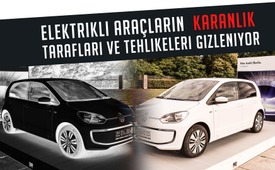 Elektrikli araçların karanlık tarafları ve tehlikeleri gizleniyor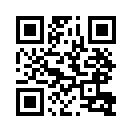 Hızla gelişen elektrikli arabalar ve pille çalışan bisikletler, genellikle zararlı egzoz olmayan araçlar görüntüsü ile temiz enerji olarak tanıtılmaktadır. 
Ancak elektrikli taşıtların bazı karanlık tarafları yok sayılıyor.Hızla gelişen elektrikli arabalar ve pille çalışan bisikletler, genellikle zararlı egzoz olmayan araçlar görüntüsü ile temiz enerji olarak tanıtılmaktadır. 
Ancak elektrikli taşıtların bazı karanlık tarafları yok sayılıyor.
 Bataryalarının üretimi için iki hammadde esastır: Büyük ölçüde Kongo ülkesinin madenlerinden gelen kobalt ve çoğunlukla Güney Amerika'da aşırı derecede kurak bölgelerde bulunan lityum dur.
Lityum üretimi için kayda değer miktarda su gerektiğinden, bu durum tarım ve hayvancılık için suya bağımlı olan birçok insanın varlığını riske sokar. 
Buna ek olarak, kobalt, zar zor güvenli olan ve bu nedenle daima çöküş tehlikesi altında olan ve işçiler için son derece tehlikeli olan madenlerden çıkarılır.
 İşçiler ve birçok çocuk da dahil olmak üzere  çıplak elle çalışır ve yüz maskesi kullanmaz, ancak kobalt tozu solumak ölümcül akciğer hastalıklarına neden olur - ancak bu, büyük batılı sermayeli madencileri rahatsız etmez.

Son olarak, geri dönüşüm sorunu var, çünkü şu anda Avrupa'daki tüm pillerin yalnızca% 5'i geri dönüştürülüyor, geri dönüştürülmemiş pillerin önemli miktarda gaz ve toksik sıvı emisyon riski taşıdığını biliyorlar.
 Bununla birlikte, Alman hükümeti, elektrikli araçların çığır açmasına yardımcı olmak için 1,2 milyar Euro'luk elektrikli araç alımını destekliyor. 
Bu elektrikli araçlarda yaygın olarak kullanılan lityum-iyon pillerle olduğu kadar ciddi olan bir başka sorun da, yangın durumunda yanan pillerin yalnızca oksijen yokluğunda söndürülebilmesidir.

İtfaiyeciler gerekli özel araçlarla şu anda donatılmamıştır ve bu nedenle elektrikli araç yangınları hiç söndürülemez. Hesaplanamayan tehlike potansiyelini temsil ederler. İtfaiyeciler yapay olarak oluşturulan bu güvenlik açığını doldurmak için milyonlarca euro yatırım yapmak zorunda kalacaklar.

Halk, elektrikli araçların gerçek tehlikelerinin ve maliyetlerinin açıkça ve dürüst bir şekilde farkında olunmaması, bir kez daha mümkün olduğunca az dirençle siyasi bir hedefe ulaşma çabası olduğu açıktır: içten yanmalı motorun ulusal seviyesinde değiştirilmesi ve Almanya'nın ekonomik durumunun daha da zayıflaması. Bu sorumsuz politika sonunda mükellefler  tarafından ödenecektir.Gan / hag'dan. jl. ju.'danKaynaklar:www.mmnews.de/vermischtes/103349-e-autos-11-000-liter-wasser-fuer-1-brennende-batterie
| https://ecomento.de/2017/02/10/dieser-loesch-container-fuerbrennende-
elektroautos-macht-es-der-feuerwehr-einfacher/ [6] www.letemps.ch/economie/lithium-cobalt-producteurs-doivent-faire-face-leurs-responsabilites
| https://e-rse.net/batteries-voitures-electriques-impact-environnement-27293/#gs.k2Odzx8
| www.agoravox.fr/tribune-libre/article/la-pollution-des-batteries-au-190131Bu da ilginizi çekebilir:---Kla.TV – Hür ve alternatif Haberer... – Bağımsız – Sansürsüz...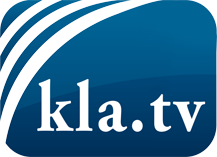 medyalaın saklamaması gerekenler ...Halktan halk için ve genelde duyulmayan şeyler...de düzenli bilgiler www.kla.tv/trBizimle kalmaya değer!E-posta bültenimize buradan ücretsiz abonelik: www.kla.tv/abo-enGüvenlik uyarısı:Olaylara karşı yankılar ne yazık ki giderek daha fazla sansürleniyor ve bastırılıyor. Kendimizi Ana medyaların çıkarlarına ve ideolojilerine göre yönlendirmediğimiz sürece, her zaman Kla.TV'yi engellemek veya bastırmak için bahanelerin bulunacağını beklemeliyiz.Bu yüzden, bugünden itibaren internetten ağa bağlanın!
Buraya Tıkla: www.kla.tv/vernetzung&lang=trLisans:    Nitelikli Creative Commons lisans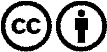 Malzememizi atıfta bulunarak dağıtmamıza ve kullanmamıza izin verilir! Bununla birlikte, materyal bağlam dışında kullanılamaz. Bununla birlikte, Radyo ve Televizyon vergileriyle finanse edilen kurumlar için buna sadece anlaşmamızla izin verilmektedir. İhlaller davaya yol açabilir.